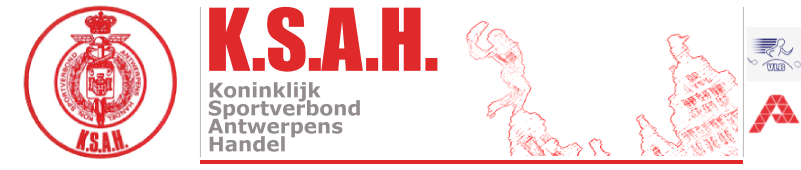 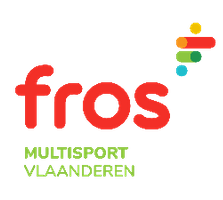                                                    Aangesloten bij Fros Multisport Vlaanderen                                                                                                                                                                                                              _____________________________________________________________________________________ATLETIEK AFDELING – SAS CROSSHR RAIL- 61°Veldloop SASKampioenschap HR- RAILPlaats : Sport Vlaanderen site Willebroek -Heindonk Beenhouwerstraat  25 – 2830 HeindonkWanneer : zaterdag 19 maart 2022Opgelet  Aanvang : 14.30Kleedkamers : Botenhuis ,onmiddellijk rechts na toegangProgramma : 14.30 Korte cross dames  en Heren + 55                          15.00 lange cross ev dames ,heren alle cat.Er nemen geen buitenlandse atleten deel dit jaar.Prijsdeling : Restaurant -Basserie De Lange Pollepel recht tegenover                       ingang site Sport Vlaanderen (Beenhouwerstr. 25)ps  dit restaurant is ook open voor eventuele passanten, wil dan ook zorgen voor proper         schoeisel en gebruik de kleedkamers om u te verfrissen en te kleden aub !!!Graag nodigen we iedereen van KSAH atletiek uit voor deze laatste cross van SAS,inderdaad na meer dan zestig jaar houden we er mee op.De reglementen van KSAH-atletiek zijn van toepassing.  KSAH noch SAS zijn verantwoordelijk voor ev ongevallen en/of diefstallen.Bij lichamelijk letsel verwittig de scheidsrechter en secretariaat voor opvolging door FROS!! Gelieve steeds te recente coronareglementering te raadplegen en deze te respecteren !!Wij kijken uit naar uw deelname op 19.03 te Willebroek , van harte welkom !Met sportieve groeten,Het bestuur van SAS J Wittemans, D Clemens,  Nico Van Win, H Van Weesenbeek, Walter Verrycken